C’était comment cette pièce de théâtre ?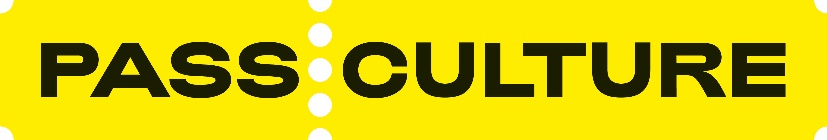 Génial ? Formidable ? Intéressant ? Pénible ? Trop court ? 
Aucune pièce de théâtre ne se ressemble, et c'est aussi pour cela qu'on y retourne.L’objectif de ce travail est que vous choisissiez et alliez voir une pièce de théâtre parmi les programmations des lieux culturels partenaires du Passculture. Modalités :Ce travail se déroule en 4 parties :Le choix du spectacle (1 période en salle d’informatique)La préparation du spectacleLe spectacle Le compte rendu de votre spectacle devant la classe Document à rendre :Un compte rendu sous forme de PowerPoint à rendre sur une clé USB le jour de votre présentation.Passculture :Le Passculture offre un tarif réduit à 8.- par élève dans une quarantaine de lieux culturels vaudois. La carte d’étudiant.e donne droit au tarif Passculture. Pour l’achat des billets, il suffit de se présenter à la billetterie de l'un des lieux culturels partenaires, ou mieux encore (et surtout plus sûr), de réserver son billet en écrivant un mail, en téléphonant ou en se rendant sur place.Démarche :Choisir un spectacleSur le site www.passculture.ch, cliquez sur l’onglet « Lieux ». Dans l’onglet déroulant « Genre » sélectionnez (pour cette fois uniquement) « théâtre » ou « humour ».Les programmations se trouvent sur les sites web des différents lieux culturels. N’hésitez pas à aller voir les liens vidéo qui sont souvent mis en ligne. Cette étape vous prendra un peu de temps !Pour pouvoir faire un compte rendu en classe, merci de choisir un spectacle qui se joue avant fin avril.Réservez votre place : soit par téléphone, soit par mail, soit sur place, et n’oubliez pas de préciser que vous avez droit au tarif Passculture.Recherche et préparationAvant toute sortie culturelle, il est important de se préparer. Je vous demande donc de vous renseigner sur le spectacle que vous allez voir (quel type de spectacle, est-ce une performance, de l’humour, du théâtre classique ou contemporain, etc.), de vous renseigner sur la metteuse ou le metteur en scène, son parcours et son œuvre. Bon nombre de théâtre et de lieux de spectacle proposent des dossiers ainsi que des capsules vidéo qui permettent une entrée en matière. Cette préparation est importante, ainsi vous pourrez profiter un maximum de votre sortie culturelle. Cela permet de mieux connaître le contexte de l’œuvre et ce que vous allez vivre. Spectacle 
Le jour de la sortie, il faut :Présenter à la caisse de l’institution culturelle sa carte de légitimationInscrire son nom et son prénom ainsi que son lieu de formation à la billetteriePayer le billet au tarif réduit Compte rendu du spectacle devant la classeDurée du compte rendu entre 10 et 15 minutesPrésentation orale de votre choix de spectacle, accompagnée d’un PowerPoint pour illustrer vos proposPrésentation du spectacle dans le style « carte d’identité » :Titre du spectacleNom de la metteuse ou du metteur en scène, de la compagnie le cas échéant, voire des actrices et des acteursGenre du spectacle (humour, classique, drame, contemporain, etc.)Brève présentation du contenu du spectacleRegistre, tonÉléments scéniques (décors, costumes, lumières, musique, vidéo, micro …)Durée du spectacle et appréciation de celle-ci (présence de longueurs, temps passant très vite, …)Type, genre de public (public mélangé, public plutôt jeune, public plutôt âgé, public bobo, étudiant-e…), et sa réaction (rire, ennui, passivité, excitation, émerveillement, etc.)Photos de l’institution, de la salle de spectacle, des artistes, ou encore des clichés du spectacle (si autorisé !)Eventuellement, une présentation du lieu culturel : dans quelle région se situe-t-il, son histoire, nombre de places, sa programmation, moyen d’y accéder, quels tarifs, lieu destiné à quel (s) public (s), etc.Si c’est possible, un choix de deux extraits audio et/ou vidéo sur YouTube qui vous paraissent représentatifs du spectacle que vous avez découvert. Votre plus beau selfie dans la salle de spectacle. Vous pouvez aussi, si vous en avez envie, poster ce selfie sur Instagram sous le hashtag #PasscultureVaudVotre numéro de place ou positionnement dans la salle : avantages et inconvénients de cette place Votre expérience : Pour la réservation des billets (Téléphone ? Mail ? Sur place ? Facile ? Compliqué ? Rapide ? etc.)Pour vous rendre sur le lieu culturel et revenir chez vous (Moyens de transport ? horaires ? etc.)Une partie plus sensible, subjective et personnelle avec vos impressions, vos commentaires, ce que vous avez aimé, ce que vous avez moins aimé. En parlant plutôt des émotions que vous avez ressenties (bonnes comme mauvaises) et de leur évolution lors du spectacle. Les moments que vous avez préférés, est-ce que cela correspondait à vos attentes, etc.=> Soyez inventif, si vous croisez les artistes en sortant du spectacle ou au bar, faites un selfie en leur compagnie, ou réalisez une petite vidéo en improvisant une interview.La présentation PowerPoint doit « soutenir » vos paroles, pas de « slide » rempli de texte.Critères d’évaluations : Précision des informations et maîtrise du sujetAisance oraleQualité des observations et remarques Qualité du PowerPointRespect du temps imparti